TÍTULO DO ARTIGO EM MAIÚSCULAS: subtítulo em minúsculas (se houver)Nome do Autor1,2,*, Nome do Autor1,2, Nome do Autor3, Nome do Autor41 – Localidade de atuação dos autores conforme padrão abaixo:2 – Base Aérea do Galeão (ALA 11), Rio de Janeiro - RJ, Brasil3 – Instituto de Aeronáutica e Espaço (IAE), São José dos Campos - SP, Brasil4 – Centro de Instrução e Adaptação da Aeronáutica (CIAAR), Lagoa Santa - MG, Brasil  *Autor de contato: insira_seu@e-mail.aqui[1 enter de espaço simples]RESUMO[1 enter de espaço simples]O resumo é um elemento obrigatório e apresenta os pontos relevantes do trabalho, de acordo com a norma ABNT NBR 6028:2003 – Informação e documentação – Resumo - Apresentação. O resumo é um elemento redigido em parágrafo único, com frases concisas e afirmativas, que apresentam o objetivo, a metodologia, os resultados e as conclusões do documento. O resumo deve conter no mínimo 200 e no máximo 350 palavras. Na apresentação, disponibilizar na parte superior, a palavra RESUMO centralizada, em caixa alta e negrito. O texto deve ser digitado com fonte tamanho 11 e espacejamento simples entre as linhas. Utiliza-se no texto o verbo na voz ativa e na terceira pessoa do singular.[1 enter de espaço simples]Palavras-chave:Palavra 1. Palavra 2. Palavra 3. (Mínimo de 3 e Máximo de 5 palavras)[1 enter de espaço simples]ABSTRACT[1 enter de espaço simples]The abstract is a mandatory element and presents the relevant points of the work, according to the ABNT NBR 6028 standard: 2003 - Information and documentation - Summary - Presentation. The abstract is an element written in a single paragraph, with concise and affirmative sentences, which present the purpose, methodology, results and conclusions of the document. The abstract must contain a minimum of 100 and a maximum of 250 words. In the presentation, make available in the upper part, the word ABSTRACT centralized, in bold and high box. The text should be typed with font size 12 and spacing 1.0 between the lines. The verb in the active voice and in the third person singular is used in the text.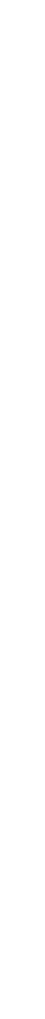 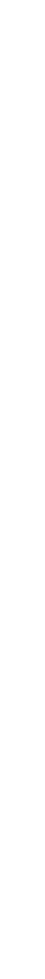 [1 enter de espaço simples]Keywords:Word 1. Word 2. Word 3.[1 enter de espaço simples]INTRODUÇÃO[Seção Primária][1 enter de espaço simples]A Introdução tem o objetivo de apresentar de forma sucinta aos leitores o conteúdo desenvolvido, sem subdivisões.Na introdução do artigo deve-se aparecer de forma mais detalhada do que o resumo: a delimitação do tema, bem como os objetivos da pesquisa, metodologia utilizada, justificativa e outros elementos importantes para explanar o tema, culminando com a pergunta inicial que motivou a pesquisa.[1 enter de espaço simples]Uso de citações[Seção Secundária]Para fundamentar o desenvolvimento do artigo será necessário utilizar-se de referencial teórico que consiste num resumo de discussões já feitas por outros autores sobre determinado assunto, servindo como embasamento para o desenvolvimento de um tema específico.A seguir, um exemplo com Citação Direta longa.Para Batista (2017, p. 23) é preciso ter atenção no momento de elaborar o projeto de pesquisa para o Trabalho de Conclusão de Curso, pois:[1 enter de espaço simples]Nenhum projeto de pesquisa pode ser concluído com êxito se todas as partes que são necessárias para a sua conclusão não forem construídas com atenção e redobrado cuidado na concepção de cada parte que envolve a parte pré-textual, textual e pós-textual. Cada uma possui suas especificidades.[1 enter de espaço simples]Eis a seguir, um exemplo com Citação Direta curta.Ao que parece, Derrida (1967, p. 293) esclarece que: “apesar de você, amanhã há de ser outro dia [...]”.Abaixo, um exemplo com Citação Indireta.Para Batista (2017) é preciso ter atenção no momento de elaborar o projeto de pesquisa para o Trabalho de Conclusão de Curso, pois ele sugere que todo projeto de pesquisa só pode ser concluído se todas as partes que são necessárias para a sua conclusão forem construídas com atenção e redobrado cuidado na concepção de cada parte que envolve a parte pré-textual, textual e pós-textual, haja vista que cada uma possui suas especificidades.Segue abaixo, um exemplo de Citação de Citação - Indireta.Segundo Martins (2002 apud SEVERINO, 2007, p. 490) “Trata do processo de pesquisa e da apresentação dos relatórios técnico-científicos”.Segue um exemplo de Citação de Citação – Direta.“[...] o viés organicista da burocracia estatal e o antiliberalismo da cultura política de 1937, preservado de modo encapuçado...” (VIANNA, 1986, p. 172 apud SEGATTO, 1995, p. 214-215).A Citação de Citação é a citação do fragmento de um texto em que não se teve acesso ao original e se tomou conhecimento através de outro documento. Este tipo de citação deve ser evitado.[1 enter de espaço simples]MÉTODOS [Seção Primária][1 enter de espaço simples]No trabalho acadêmico, esta seção possui duas funções importantes: permitir a replicabilidade do trabalho e tirar dúvidas sobre os resultados encontrados (LAKATOS e MARCONI, 2010). Para isso será necessário cumprir os seguintes passos: (1) elaboração da pergunta de pesquisa; (2) busca na literatura; (3) seleção dos artigos; (4) extração dos dados; (5) avaliação da qualidade metodológica; (6) síntese dos dados (metanálise); (7) avaliação da qualidade das evidências; e (8) redação e publicação dos resultados. É importante que as informações de cada uma destas etapas esteja minuciosamente descrita nesta seção. [1 enter de espaço simples]RESULTADOS [Seção Primária][1 enter de espaço simples]O propósito da seção de resultados, como o próprio nome indica, é revelar o que foi encontrado na pesquisa. É importante ressaltar que nesta seção devem ser apenas descritos os resultados obtidos, sem que haja discussão dos mesmos, o que será realizado na próxima seção. Nos resultados serão expostos os dados relevantes obtidos e sintetizados pelo autor, geralmente contando também com o uso de gráficos, figuras e/ou imagens.[1 enter de espaço simples]Uso de ilustraçõesSão ilustrações desenho, esquema, fluxograma, fotografia, gráfico, mapa, organograma, planta, quadro, retrato, figura, imagem, entre outros.A identificação das ilustrações deve ser colocada na parte inferior, precedida da palavra designativa, seguida do seu número de ordem de ocorrência no texto, em algarismos arábicos, travessão e do respectivo título.Na parte, inferior informar a fonte. Esta informação é obrigatória, mesmo que a ilustração tenha sido criada pelo próprio autor.A ilustração deve ser citada o mais próximo do texto que trata sobre a mesma. Veja-se, a seguir, um exemplo com Figura.[1 enter de espaço simples]Figura 1 – Quadro da pesquisa experimental IIIFonte: Rauen (2006, p. 127).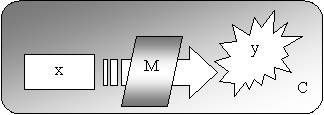 [1 enter de espaço simples]Veja, a seguir, um exemplo com Gráfico, que poderá ser inserido em uma única coluna, caso seja pequena, ou inserido em duas colunas, conforme os exemplos acima e abaixo (este padrão é mais desejável por facilitar a inclusão de imagens com um tamanho que facilita a visualização da figura pelo leitor). [1 enter de espaço simples]Gráfico 1 - Faturamento das Unidades da Empresa Química “X” no ano de 1998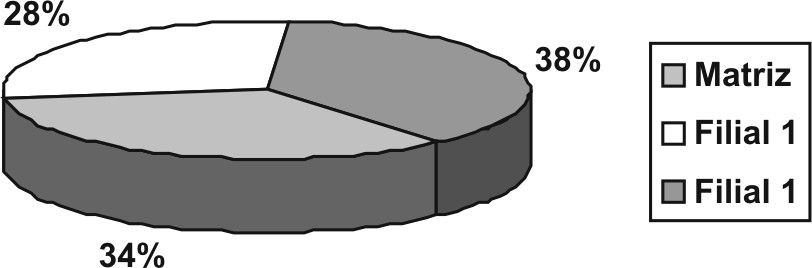 Fonte: Adaptado de Rauen (2006, p. 108).[1 enter de espaço simples]Segue abaixo, um exemplo com Tabela da qual deve ser citada no texto, inserida o mais próximo possível do trecho a que se refere e padronizada conforme o Instituto Brasileiro de Geografia e Estatística (IBGE, 1993).[1 enter de espaço simples]Tabela 1 – Modelo de TabelaFonte: IBGE (1993).[1 enter de espaço simples]Repare que a Tabela é aberta nas laterais (esquerda e direita), possui dados estatísticos e no mínimo três linhas até o total. Legenda e fonte alinhadas à esquerda.Veja-se, a seguir, um exemplo com Fórmula.O valor do qui-quadrado é calculado com a seguinte fórmula: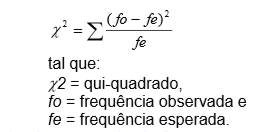 [1 enter de espaço simples]DISCUSSÃO [Seção Primária][1 enter de espaço simples]A discussão é o local do artigo que abriga os comentários sobre o significado dos resultados, a comparação com outros achados de pesquisas e a posição do autor sobre o assunto. Uma discussão sem estrutura coerente desagrada, daí a conveniência de organizar os temas em tópicos.Na seção de discussão também pode-se voltar a discutir mais profundamente a relação entre os resultados obtidos na literatura, retomando pontos mais específicos que não foram apresentados anteriormente na introdução (porque naquele momento não eram relevantes para o leitor). Agora que o leitor já tomou conhecimento dos resultados do estudo, é apropriado e relevante fazer uma discussão mais aprofundada.Considera-se boa prática o próprio autor apontar as carências em vez de omiti-laspropositadamente, à espera de que passem despercebidas. Limitações importantes não assinaladas no textodiminuem a credibilidade da investigação. Merecem ser apontadas as limitações que possam influenciarsubstancialmente os resultados e alterar as conclusões da investigação.Também são comentados aspectospositivos, entre os quais as providências adotadas para neutralizar as limitações, para contorná-las ou estimarsua influência nos resultados.[1 enter de espaço simples]CONSIDERAÇÕES FINAIS[1 enter de espaço simples]Esta é a parte final da pesquisa. Para Cervo, Bervian e da Silva (2007), nesta seção, o autor deverá realizar uma síntese dos elementos constantes no texto do trabalho, unindo ideias e fechando as questões apresentadas na introdução do trabalho.As dificuldades e limitações abordadas no seu tipo de trabalho também devem ser sempre consideradas nesse tipo de conclusão. As recomendações para outras pesquisas também devem ser colocadas em um espaço de considerações finais, como uma espécie de abertura para novos trabalhos que devem ser realizados.[1 enter de espaço simples]REFERÊNCIAS[1 enter de espaço simples]ALCÂNTARA, Eurípedes. A redoma do atraso. Veja, São Paulo, v. 24, n. 25, p. 42- 43, jun. 1991.[1 enter de espaço simples]CERVO, Amado. L; BERVIAN, Pedro A; SILVA, Roberto da. Metodologia cientifica. 2007.[1 enter de espaço simples]KARDEC, Alan. O evangelho segundo o espiritismo. Disponível em: http://www.netpage.estaminas.com.br/sosdepre/codificação.htm. Acesso em: 11 nov. 1998.[1 enter de espaço simples]MARCONI, Marina de Andrade. Cultura e sociedade. In: LAKATOS, Eva Maria.Sociologia. 6. ed. São Paulo: Atlas, 1991. [1 enter de espaço simples]MEDEIROS, João Bosco. Alucinação e magia na arte: o ultimatum futurista de Almada Negreiros. Orientador: Francisco dos Anzóis. 1991. 100 f. Monografia (Departamento de Letras) – Faculdade de Filosofia, Letras e Ciências Humanas, USP, São Paulo, 1991.[1 enter de espaço simples]PEREIRA, Mauricio Gomes. A seção de discussão de um artigo científico. Epidemiologia e Serviços de Saúde, v. 22, n. 3, p. 537-538, 2013.[1 enter de espaço simples]RAUEN, Fábio José. Influência do sublinhado na produção de resumos informativos. Orientador: Ciclano Beltrano. 1996. 200f. Tese (Doutorado em Letras/Linguística) - Curso de Pós-graduação em Letras/Linguística, Universidade Federal de Santa Catarina, Florianópolis, 1996.[1 enter de espaço simples]APENDICE A – TÍTULO[1 enter de espaço simples]Elemento Opcional. São os documentos elaborados pelo próprio autor, com o objetivo de complementar e/ ou acrescentar informações ao trabalho. Elemento opcional. “Deve ser precedido da palavra APÊNDICE (negrito, centralizada, letras maiúsculas), identificado por letras maiúsculas consecutivas, travessão e pelo respectivo título”. (ABNT NBR 6024, 2012, p.9).[1 enter de espaço simples]ANEXO A – TÍTULO[1 enter de espaço simples]Elemento opcional. São os documentos não elaborados pelo próprio autor, com o objetivo de complementar e/ ou acrescentar informações que servirão de base para a fundamentação do conteúdo do trabalho. “Deve ser precedido da palavra ANEXO (negrito, centralizada, letras maiúsculas), identificado por letras maiúsculas consecutivas, travessão e pelo respectivo título.”(ABNT NBR 6024, 2012, p.9).SEXOPERCENTUALMasculino41%41%Feminino11%11% Total100%100%